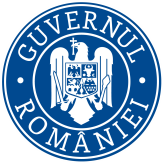 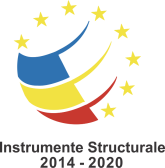 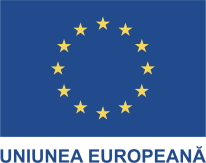 Data: 17.01.2024ANUNŢ DE FINALIZARE PROIECT  „Sprijin pentru Ministerul Fondurilor Europene, inclusiv structurile implicate în gestionarea POAT, POIM, POS M, POS T, POC și POS CCE, prin asigurarea cheltuielilor cu polițele CASCO”, cod SMIS 2014+: 133043, cod 2.1.116  În luna decembrie 2019 a fost semnată Decizia de finanțare pentru proiectul “ Sprijin pentru Ministerul Fondurilor Europene, inclusiv structurile implicate în gestionarea POAT, POIM, POS M, POS T, POC și POS CCE, prin asigurarea cheltuielilor cu polițele CASCO”, cod proiect 133043, cofinanțat din Fondul European de Dezvoltare Regională prin POAT 2014-2020, Axa Prioritară 2 – Sprijin pentru coordonarea, gestionarea și controlul FESI, Obiectivul specific 2.1 Îmbunătățirea cadrului de reglementare, strategic și procedural pentru coordonarea și implementarea FESI.Obiectivul general al proiectului a fost de a sprijini funcționarea MFE, în calitate de Autoritate de Management pentru POC, POS CCE, POS T, POS-M, AM si OI pentru POIM, prin asigurarea cheltuielilor necesare utilizării în condiții optime a autoturismelor eligibile din POAT.Obiectivul specific al proiectului: Asigurarea cheltuielilor cu polițele CASCO pentru autoturismele eligibile din POAT, pentru buna implementare a POC și POIM și asigurarea monitorizării în implementare a proiectelor finanțate prin acestea, dar și pentru asigurarea monitorizării post implementare a proiectelor POS CCE și POS-M și POS-T.Beneficiar: Ministerul Fondurilor Europene/ Ministerul Investițiilor și Proiectelor Europene, prin Direcția Generală Achiziții Publice și Servicii InterneValoarea totală a proiectului: 232.107,48 lei, valoare eligibilă este de 225.727,11 lei (din care FEDR 191.066,03 lei și cofinanțare 34.661,08 lei).Durata proiectului: 57 luni, respectiv de la 01 aprilie 2019 - 31 decembrie 2023.Date de contact: contact.minister@mfe.gov.ro“Proiect cofinanțat din Fondul European de Dezvoltare Regională prin POAT 2014-2020”